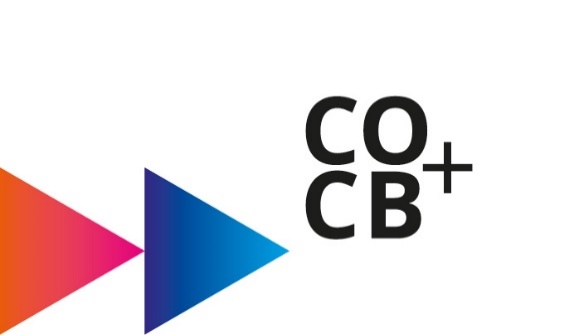 InleidingJe hebt een GO gekregen voor het verder uitwerken van het voorgestelde campagneconcept naar prototypen van bijbehorende communicatiemiddelen en media. In deze fase werk je aan je eindverslag en je eindpresentatie. De begeleiding is minder intensief; als het goed is weet je nu heel goed wat je moet doen en is het “slechts” nog het uitwerken van je concept.Bij het uitwerken van je campagneconcept is het belangrijk om per communicatiemiddel goed te bepalen HOE je dit gaat uitwerken. Met andere woorden: aan welke ontwerpcriteria moet je prototype voldoen?Ontwerpcriteria bepaal je, per communicatiemiddel/medium aan de hand van:de eisen vanuit de opdrachtgever (te denken valt aan huisstijl-guidelines, eisen aan beeld, tekst, logogebruik, etc.)de eisen die voortkomen uit het gekozen concept (welke onderdelen dienen op welke manier terug te komen in de communicatiemiddelen?)de eisen die je opstelt aan de hand van goede voorbeelden uit de praktijk die je zelf, ter inspiratie, hebt bekeken: Wat kenmerkt het ontwerp?Wat voor overeenkomsten zie je?Wat maakt de voorbeelden goede voorbeelden?Wat maakt de voorbeelden onderscheidend?Wat leer je van de voorbeelden? Per uit te werken communicatiemiddel/medium bepaal je minimaal vijf ontwerpcriteria.  Elk uit te werken communicatiemiddel test je in twee rondes onder je doelgroep. In de implementationfase is er nog één werkbijeenkomst en zijn er twee individuele consults.EindverslagHet eindverslag is het totaal van (aangescherpt) inspiration-, (aangescherpt) ideation- en implementationverslag bij elkaar. Kijk onder het kopje Tips & tricks Rapporteren voor tips over het schrijven van een onderzoeks- en adviesrapport. De digitale versie van je eindverslag is bedoeld voor opname in de HvA Kennisbank, een digitaal archief dat onder het beheer van de bibliotheek van de Hogeschool van Amsterdam valt en openbaar toegankelijk is. Afstudeeropdrachten die zijn beoordeeld met een 8 (afgerond) of hoger, worden automatisch in deze databank gepubliceerd.Niet alle informatie die je tijdens je afstudeeronderzoek verzamelt, is geschikt voor online publicatie. Let er dus op dat er geen persoonlijke of bedrijfsgevoelige informatie op internet terechtkomt. Wanneer de informatie in een afstudeeropdracht vertrouwelijk is en een bedrijf bezwaar maakt tegen publicatie, kan dit worden aangegeven in Onstage door het vakje onder embargo aan te vinken. Vervolgens dien je het embargoformulier (zie Documenten implementation) in te vullen en te uploaden via Onstage. Hierin wordt gevraagd om de handtekening van jou en van de opdrachtgever.Je eindverslag en bijbehorende eindproducten moet je inleveren in op Onstage. Je kunt meerdere documenten uploaden voordat je op inleveren klikt. Het kan heel goed zijn dat sommige producten meer dan 200 MB groot zijn, die passen helaas niet op Onstage en daarvoor wijken we uit naar de Dropbox op de modulepagina van de afstudeervariant. Je moet daar wel de juiste begeleider selecteren. Wacht niet tot het laatste moment met het uploaden van bestanden; er kan altijd iets misgaan. Upload de verslagen en beroepsproducten vanaf een plek met een snelle internetverbinding. Lange uploadtijden liggen vooral aan de snelheid van een internetverbinding.EindpresentatieDe eindpresentaties staan in week 19 van het afstudeerproces in het rooster van je begeleider. De presentaties worden gehouden in de afstudeergroep, met de begeleider en beoordelaar. Omdat dit een feestelijk moment is, mag je een of meer toeschouwers uitnodigen bij je presentatie (bijvoorbeeld de opdrachtgever of familie). Je vindt een uitnodiging onder het kopje Documenten implementation die je kunt doorsturen aan mensen die je graag bij je presentatie wilt hebben! De beoordelingscriteria voor de eindpresentatie staan in het eindbeoordelingsformulier. Er is drie uur geroosterd inclusief de tijd voor overleg tussen begeleider en beoordelaar na de presentaties. Elke student heeft 20 minuten om te presenteren (inclusief vragen).De onderwerpen die in de presentatie aan bod moeten komen zijn:1.           Inspirationfase: belangrijkste inzichten uit het onderzoek.2.           Ideationfase: - communicatiestrategie (doelgroep, doelstellingen, propositie, advies communicatiemiddelen).- gekozen concept.3.           Implementationfase: - bijbehorende uitgewerkte middelen en media.- korte reflectie: wat is onderzocht per fase, wat waren de inzichten en hoe zijn ze daar verder      mee gegaan?Bij de beoordeling van de presentatie wordt vooral gekeken naar:1. verzorging van de presentatie en presentator 2. overtuigingskracht 3. toelichting van gebruikte standpunten, keuzes en argumenten.EindbeoordelingDe begeleider en beoordelaar beoordelen samen het eindverslag (en bijbehorende eindproducten) en de eindpresentatie met behulp van het eindbeoordelingsformulier.Beoordeling eindverslagVijftien werkdagen nadat het eindverslag en de producten zijn ingeleverd, krijg je je beoordeling en indicatie van het eindcijfer te horen. Om onrust te voorkomen, maken we de voorlopige eindcijfers voor alle studenten tegelijkertijd op een vaste datum bekend, per mail of telefonisch.  Deze data staan in het planningsoverzicht.De studenten die voldoende scoren op het eindverslag (≥ 5.5) kunnen hun presentatie geven.Heb je een onvoldoende voor je eindverslag, dan mag je niet presenteren en moet je je eindverslag gaan verbeteren. Deze kun je dan weer inleveren in de volgende periode (10 weken later). Data voor inleveren eindverslagen staan in het planningsoverzicht.Beoordeling eindpresentatieJe krijgt direct na je presentatie je uiteindelijke cijfer te horen. Dit oordeel komt tot stand in overleg tussen de begeleider en de beoordelaar.Is de eindpresentatie onvoldoende, dan mag je deze op korte termijn herkansen, zodat je toch nog binnen het studiejaar kunt afstuderen. Je maakt daarvoor een afspraak met de begeleider en beoordelaar.Je herkanst alleen het niet-voldoende onderdeel (eindverslag of eindpresentatie).						***		